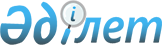 О некоторых вопросах республиканской собственностиПостановление Правительства Республики Казахстан от 19 января 2012 года № 140

      В соответствии с пунктом 1 статьи 114 Закона Республики Казахстан от 1 марта 2011 года «О государственном имуществе» Правительство Республики Казахстан ПОСТАНОВЛЯЕТ:



      1. Передать республиканское имущество, закрепленное за Республиканским государственным предприятием «Дирекция государственных резиденций» Управления делами Президента Республики Казахстан (далее - Имущество) в оплату акций акционерного общества «Лечебно-оздоровительный комплекс «Ок-Жетпес» (далее - Общество) согласно приложению к настоящему постановлению.



      2. Комитету государственного имущества и приватизации Министерства финансов Республики Казахстан совместно с Управлением делами Президента Республики Казахстан (по согласованию) в установленном законодательством порядке:



      1) передать Имущество в оплату акций Общества;



      2) осуществить необходимые организационные мероприятия.



      3. Настоящее постановление вводится в действие со дня подписания.        Премьер-Министр

      Республики Казахстан                       К. Масимов

Приложение         

к постановлению Правительства

Республики Казахстан   

от 19 января 2012 года № 140 

Перечень

республиканского имущества, передаваемого в оплату акций

акционерного общества «Лечебно-оздоровительный комплекс

«Ок-Жетпес»
					© 2012. РГП на ПХВ «Институт законодательства и правовой информации Республики Казахстан» Министерства юстиции Республики Казахстан
				№

п/пНаименование

республиканского имуществаЕд.

измеренияКоличество12341блюдо круглое 31 смштука82блюдо овальное 36 смштука503блюдо овальное 29 см/гербштука304блюдце к кофейной чашкештука325блюдце кофейноештука1086блюдце бульонноештука467блюдце чайное/гербштука308ваза гербоваяштука179вилка десертнаяштука4010вилка закусочнаяштука4011ложка кофейная штука3012ложка десертнаяштука3013ложка столоваяштука3014нож для рыбыштука4015нож десертныйштука3016нож закусочныйштука7017нож столовыйштука4018салатник 14 см/гербштука2019сливочник 0,15 лштука1120сливочник 0,30 л/гербштука1021соусник/гербштука222тарелка глубокаяштука7223тарелка глубокаяштука2024тарелка закусочнаяштука2225тарелка закусочная 20

см/гербштука21526тарелка закусочная 20

см/гербштука47527фужер под белое виноштука20428фужер для белого винаштука8629фужер для вискиштука7230фужер для вискиштука35931фужер для водкиштука11632фужер для водкиштука1433фужер для коньякаштука17134фужер для коньякаштука30035фужер для красного винаштука11036фужер для красного винаштука34037фужер для шампанскогоштука8538фужер для шампанскогоштука35839фужер для водыштука25540фужер для водыштука9941фужер для ликераштука34842фужер для ликераштука30243чашка бульоннаяштука15444чашка бульоннаяштука4645чашка кофейная/гербштука14046чашка чайная/гербштука3047кофейник/гербштука448тарелка закусочная 28 см.штука4449тарелка закусочная 20 см.штука17750ложка кофейнаяштука20051блюдце кофейноештука5652блюдо овальное 32 см.штука353блюдо овальное 29 см.штука754блюдо овальное 36 см.штука455салатник 21 см.штука556сливочник 0,3 л. штука157чашка бульоннаяштука358чайник заварной 0,65 л.штука459чашка бульоннаяштука5460чашка чайнаяштука9361вилка для мясаштука19062блюдце чайноештука14363блюдце к суповой чашкештука5164блюдце бульонноештука1365блюдце кофейноештука2966вилка закусочнаяштука10067вилка столоваяштука13068нож закусочныйштука10069нож столовыйштука17070вилка десертнаяштука20071ложка чайнаяштука5572ложка столоваяштука9073ложка десертнаяштука20074сервис столовый чайный 12

персон (упак.)штука2Итого7 235
